Due to SA by the last day of school or June 1st.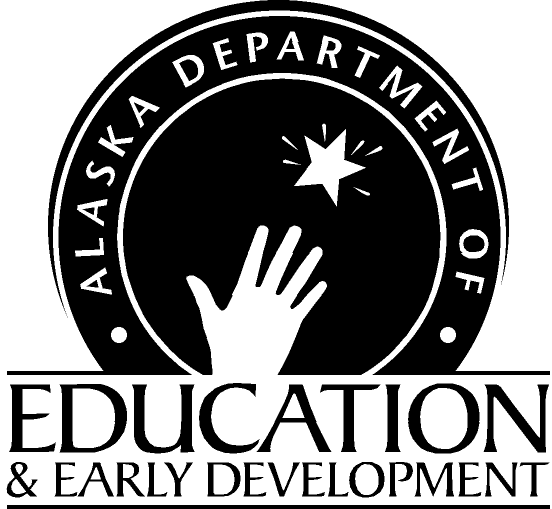 National School Lunch Program On Site Review SummaryAfterschool Snack ProgramNational School Lunch Program On Site Review SummaryAfterschool Snack ProgramNational School Lunch Program On Site Review SummaryAfterschool Snack ProgramNational School Lunch Program On Site Review SummaryAfterschool Snack ProgramNational School Lunch Program On Site Review SummaryAfterschool Snack ProgramFinance & Support ServicesChild Nutrition Program801 West 10th Street, Suite 200 P.O. Box 110500Juneau, Alaska 99811-0500(907) 465-8709                                Fax (907) 465-8910School District/RCCI ________________________________________   Print Reviewing Official and Title/Position  						Summary Report Date________________________________________   Signature of Reviewing Official 								School District/RCCI ________________________________________   Print Reviewing Official and Title/Position  						Summary Report Date________________________________________   Signature of Reviewing Official 								School District/RCCI ________________________________________   Print Reviewing Official and Title/Position  						Summary Report Date________________________________________   Signature of Reviewing Official 								School District/RCCI ________________________________________   Print Reviewing Official and Title/Position  						Summary Report Date________________________________________   Signature of Reviewing Official 								School District/RCCI ________________________________________   Print Reviewing Official and Title/Position  						Summary Report Date________________________________________   Signature of Reviewing Official 								School District/RCCI ________________________________________   Print Reviewing Official and Title/Position  						Summary Report Date________________________________________   Signature of Reviewing Official 								School District/RCCI ________________________________________   Print Reviewing Official and Title/Position  						Summary Report Date________________________________________   Signature of Reviewing Official 								School District/RCCI ________________________________________   Print Reviewing Official and Title/Position  						Summary Report Date________________________________________   Signature of Reviewing Official 								School District/RCCI ________________________________________   Print Reviewing Official and Title/Position  						Summary Report Date________________________________________   Signature of Reviewing Official 								School District/RCCI ________________________________________   Print Reviewing Official and Title/Position  						Summary Report Date________________________________________   Signature of Reviewing Official 								Name of School/Serving SiteDate ofFirstReviewCompliantY / NCompliantY / NList Compliance Comments below:Date of2ndReviewCompliantY / NList Compliance Comments below:List Compliance Comments below:List Compliance Comments below: